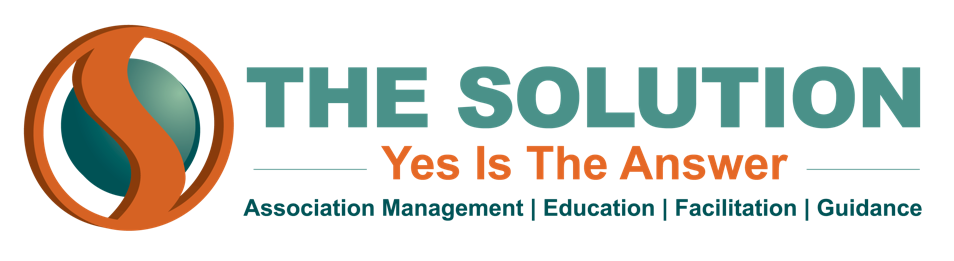 SAMPLE BOARD ORIENTATION AGENDAIntroductions & Agenda OverviewOrganization OverviewOverview of the Board ManualRoberts Rules of OrderBoard Job DescriptionsRoles & Responsibilities:BoardExecutive CommitteeStaffOverview of Board Structure and OperationsMissionKey IssuesStrategic Plan & InitiativesOperational and Financial RundownReview of Upcoming CalendarPrograms and EventsQ & A with Returning Board Members